ПОКРОВСЬКА МІСЬКА РАДА  ДНІПРОПЕТРОВСЬКОЇ ОБЛАСТІ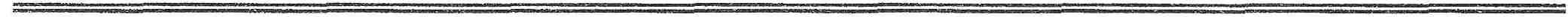 ПРОЄКТ РІШЕННЯ____________________                     м.Покров                              № ___________( ____сесія 7 скликання)Про затвердження списку присяжнихОрджонікідзевського міського судуміста Покров	Відповідно до статті 64 Закону України «Про судоустрій і статус суддів»,за результатом розгляду подання територіального управління Державної судової адміністрації України в Дніпропетровській області  від 05.02.2020 №274/20, міська рада ВИРІШИЛА:Затвердити список присяжних Орджонікідзевського міського суду Дніпропетровської області міста Покров, що додається.Контроль за виконанням цього рішення покласти на заступника міського голови Маглиша А.С. та на постійну депутатську комісію з питань законності та правопорядку, захисту прав споживачів, цивільного захисту та оборони (Дяченко Н.В.).Маглиш 43552